                    Председателю Союза ветеранов-подводников ТОФ                                     вице-адмиралу запаса А.В. Коневу                                    Уважаемый Александр Васильевич!     Поздравляем  ветеранов и действующих членов экипажей атомных                                   подводных лодок ТОФ   с праздником –           60-летием со дня создания атомного подводного флота России!   В масштабе истории шестьдесят лет срок небольшой. Но за этот срок в России был создан мощный ракетно-ядерный подводный флот, заявивший тем самым всему миру, что отныне наш Военно-морской флот получил статус океанского.    С 10 час. 03 мин. О4.07.1958г. первая АПЛ «К-3» дала ход атомной силовой установкой, тем самым открыв новую страницу в летописи подводного флота России.    В этот знаменательный день мы искренне желаем всем вам доброго здоровья, долгих лет жизни, уважения и взаимопонимания, личного счастья! Пусть вас всегда  согревает тепло и забота родных и близких и сопутствует удача во всех ваших делах!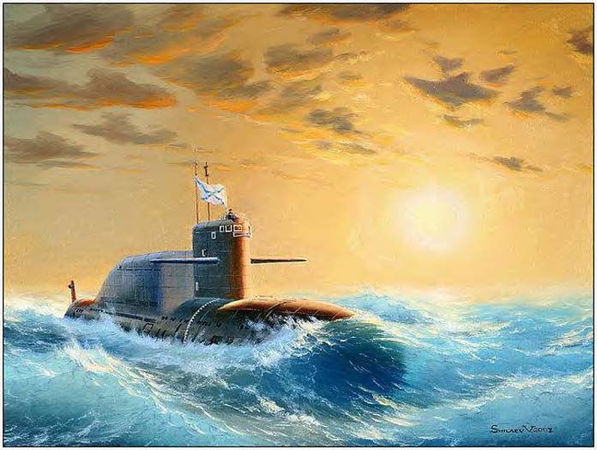                                                                Совет ветеранов                                                  МГУ им.адм. Г.И.Невельского                                                                   04.07.2018г.